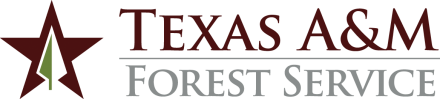 ADMINISTRATIVE PROCEDURES1.	PURPOSEThe purpose of the Department Head Council is to (1) foster interdepartmental and interdivisional communication, cooperation, and collaboration; (2) maximize operational issues being addressed at the departmental level; (3) identify opportunities and solutions for improving agency efficiency and effectiveness; (4) actively engage in leadership from an agency-wide perspective; and (5) advise the Executive Team on matters requiring executive level decisions. 2. 	MEMBERSHIP2.1	The Council is comprised of all TFS department heads and division chief operating officers.2.2	Members will annually elect one member to serve as chair of the Council.  COUNCIL RESPONSIBILITIESThe Council will:Oversee the activities of and provide direction and guidance to the following committees:Agency Recruiting CommitteeEquipment Specifications CommitteePrescribed Fire CommitteeProgram Leader CommitteePeriodically meet to discuss departmental activities and issues relevant to department heads.Actively look for and participate in interdepartmental and interdivisional collaborations activities.Identify operational issues and solutions to improve agency efficiency and effectiveness.Provide advice and recommendations to the Executive Team. Help improve communications across departments and divisions.4.	MEETINGSMeetings will be held once per quarter, including one annual retreat.  The chair will schedule and facilitate the meetings.  The chair will also communicate the Council decisions and recommendations in writing to the Council members and the Executive Team. 5.	REPORTING RELATIONSHIP	The Council reports to the Executive Team.CONTACT:  Associate Director for Finance and Administration, 979-458-730101.09  Department Head Council Revised:  February 19, 2020